Prijava v e-učilnico KSS PERgamLjubljana, maj 2018Udeleženci E-učilnice KSS Pergam dostopajo do vsebin in informacij v e-učnem okolju Moodle na spletnem naslovu www.eucilnica.sindikat-pergam.si.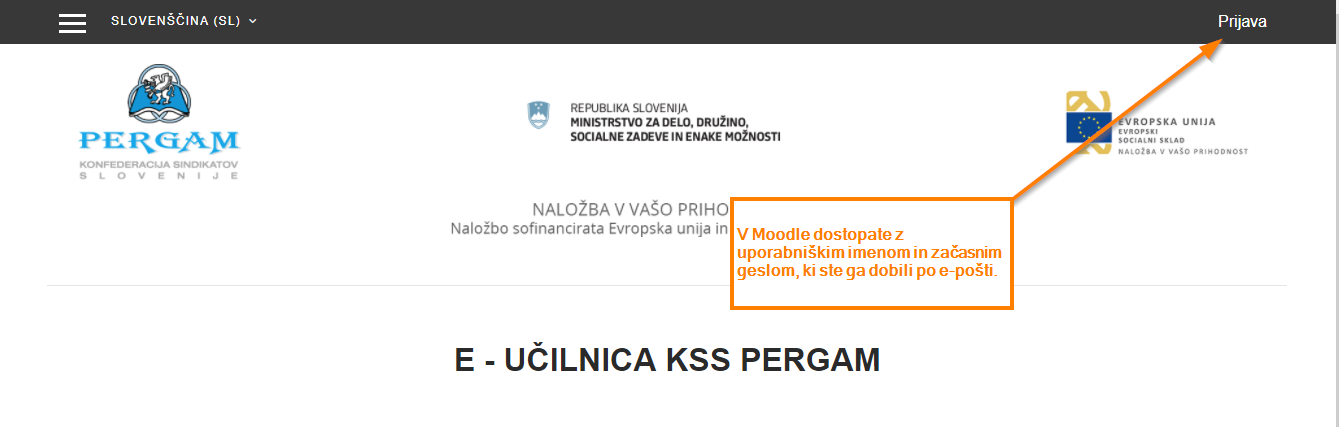 Slika 1Prijavite se lahko tudi neposredno na željeni predmet.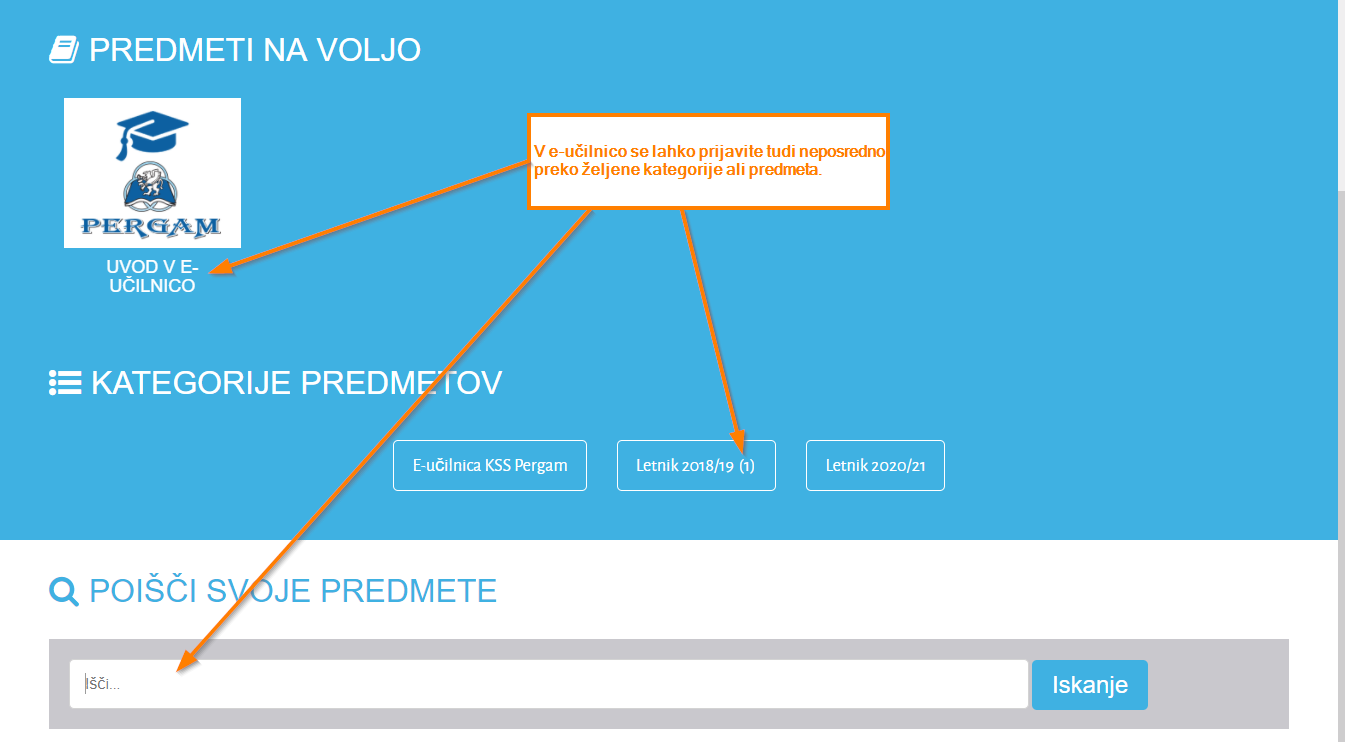 Slika 2Za prijavo uporabite uporabniško ime in začasno geslo, ki ste ga dobili po vaši e-pošti.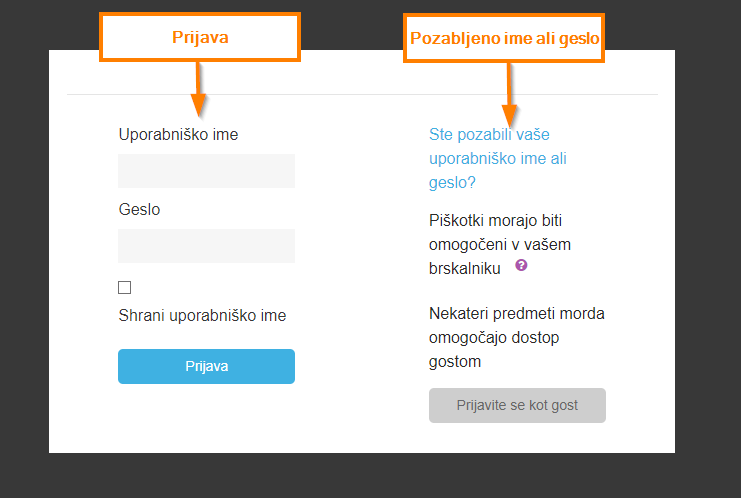 Slika 3